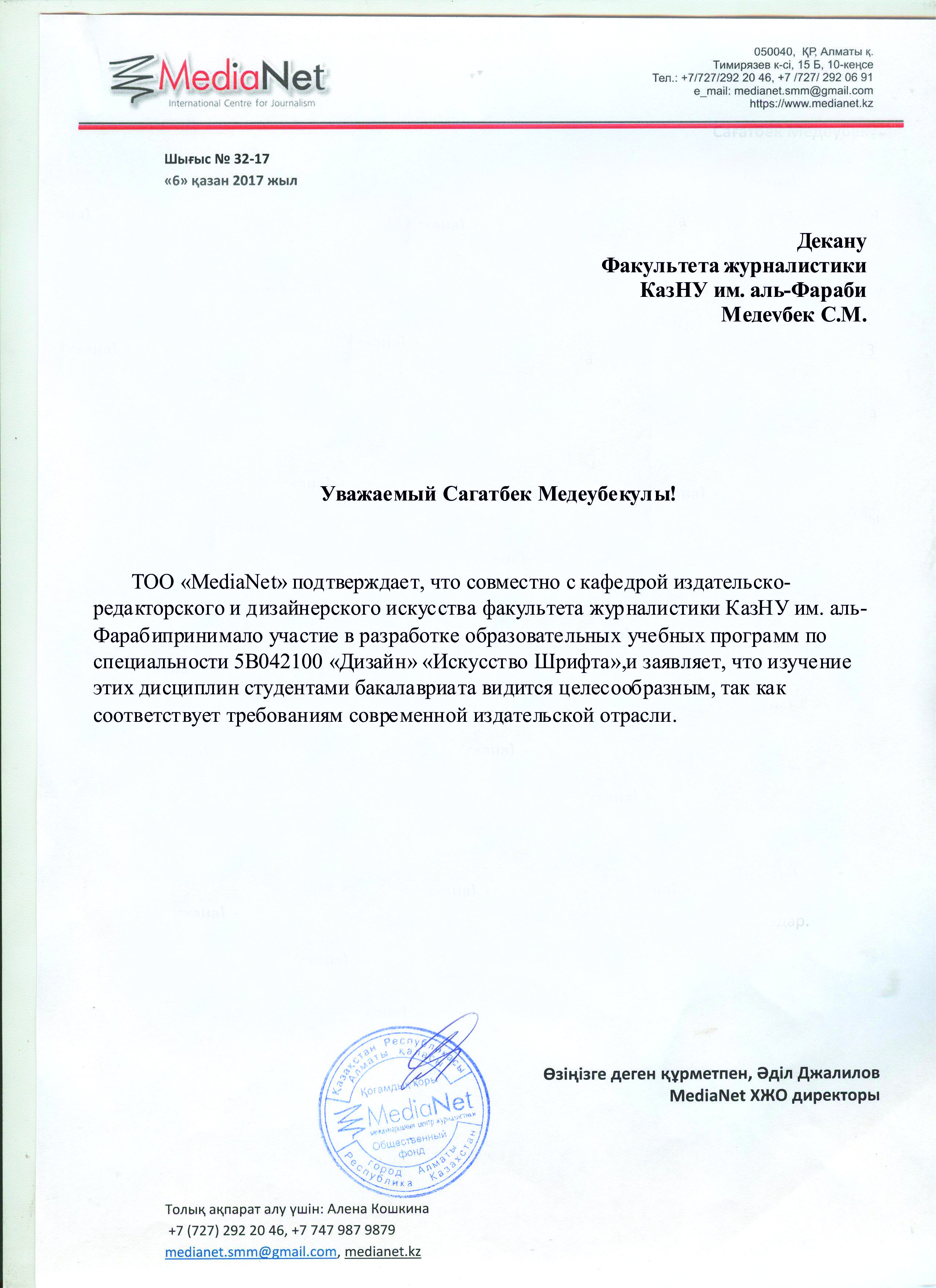 Казахский национальный университет им. аль-ФарабиФакультет журналистикиКафедра издательско-редакторского и дизайнерского искусстваСиллабусосенний семестр  уч. годАкадемическая информация о курсеКалендарь реализации содержания учебного курса:Декан факультета____________________ Медеубек С.Председатель методбюро ______________Негизбаева М.О.Зав. кафедрой________________________Лектор______________________________Код дисциплиныНазвание дисциплиныНазвание дисциплиныТипКол-во часов в неделюКол-во часов в неделюКол-во часов в неделюКол-во часов в неделюКол-во кредитовКол-во кредитовECTSКод дисциплиныНазвание дисциплиныНазвание дисциплиныТипЛекПрактПрактЛабКол-во кредитовКол-во кредитовECTSISh 3503ИОТ1002335ЛекторЛекторОфис-часыОфис-часыОфис-часыПо расписаниюПо расписаниюe-maile-mailОфис-часыОфис-часыОфис-часыПо расписаниюПо расписаниюТелефоны Телефоны Академическая презентация курсаПререквизитыЛитература и ресурсыАкадемическая политика курса  в контексте университетских морально-этических ценностей Политика оценивания и аттестацииНеделяНеделяНазвание темыКол-во часовМаксимальный баллМодуль 1 Модуль 1 Модуль 1 Модуль 1 Модуль 1 1Лекция 1. Лекция 1. 11Лабораторное занятие.Провести разбор версий происхождения и развития письма. Знакомство с исходными понятиями . Лабораторное занятие.Провести разбор версий происхождения и развития письма. Знакомство с исходными понятиями . 162Лекция 2. Лекция 2. 12Лабораторное занятие 2. Определить прообразы современных начертаний букв: предметное, пиктографическое, идеографическое, силлабографическое письмо. Алфавитные, слоговые и иероглифические графические основы письма. Лабораторное занятие 2. Определить прообразы современных начертаний букв: предметное, пиктографическое, идеографическое, силлабографическое письмо. Алфавитные, слоговые и иероглифические графические основы письма. 162СРСП 1. Подготовить презентацию - Шумерская клинопись, египетское иероглифическое письмо, индийское и древнекитайское письмо. Финикийский,греческий и семитские алфавиты. СРСП 1. Подготовить презентацию - Шумерская клинопись, египетское иероглифическое письмо, индийское и древнекитайское письмо. Финикийский,греческий и семитские алфавиты. 173Лекция 3: Лекция 3: 13Лабораторное занятие 3. Изучить первые рукописные шрифты. Греческий капитальный, римское квадратное письмо - история, особенности формы.Лабораторное занятие 3. Изучить первые рукописные шрифты. Греческий капитальный, римское квадратное письмо - история, особенности формы.163СРСП 2. Подготовить доклад  с презентацией «От рустики до антиквы».СРСП 2. Подготовить доклад  с презентацией «От рустики до антиквы».17Модуль 2 Модуль 2 Модуль 2 Модуль 2 Модуль 2 44Лекция 4.144Лабораторное занятие 4.  Описать печатный станок, подвижные литеры, свойства бумаги. Иоганн Гутенберг и его изобретение (1450). Иван Фёдоров и др.Видео об изобретении книгопечатания..1644Подготовить рефераты книг В.К. Тоотса «Современный шрифт», Чернихова Я., Соболева С. Построение шрифтов.- М.: Архитектура-С, 2005, ЧихольдаЯ.Облик книги. - Москва: Издательство Студии Артемия Лебедева, 2009.1755Лекция 5 155Лабораторное занятие 5. Дать классификакции: Vox, British Standard, DIN, ГОСТ, Ганса Вилберга. Контраст, динамика и другие особенности шрифтовой формы.1655СРСП 4. Реферат на тему « »1766Лекция6.166Лабораторное занятие 6 Оценить на примерах художественный облик шрифтов.1666СРСП 5. Основные характеристики . Привести примеры777Лекция 7. 177Лабораторное занятие 7.  Проанализировать виды 16771 Рубежный контроль. Подготовить презентацию «»2377+23=100МТМТПромежуточный экзамен (коллоквиум) Опрос по пройденным темам.100модуль 3 «»модуль 3 «»модуль 3 «»модуль 3 «»модуль 3 «»88Лекция 8. 188Лабораторное занятие 8.  Обсуждение спорных вопросов влияния шрифтов Дидо на форму русских типографских шрифтов.15СРСП 6. Подготовить презентацию темы с подбором примеров: причудливое изображение письменного текста.799Лекция 9 199Лабораторное занятие 9.  Работа над созданием букв-образов. Упражнения.1599СРСП 7  17    10    10Лекция 10. 1Лабораторное занятие 10.  Охарактеризовать появление . 15СРСП 8.  Контрольная работа «Полигарнитуры и супергарнитуры. Системное проектирование шрифтов. 17    11    11Лекция 11. 1Лабораторное занятие 11  Описать 15    12    12Лекция 12. .1Лабораторное занятие 12.Сравнить использование шрифтов в текстах разного назначения.15СРСП 9.  Презентация: Что нужно знать о компьютерных шрифтах?17    13    13Лекция 13 1Лабораторное занятие  13. Проанализировать надпись, , шрифтовой знак.15    14    14Лекция 14.   Компьютерные шрифты. Виды, классификация, структура.1Лабораторное занятие 14.Разобрать, как выбирается для публикации. Эстетический и технологический аспекты.Практические задания.15СРСП 10. 171515Лекция 15. Современные тенденции в дизайне.11515Лабораторное занятие15. Провести анализ предложенных .1515152 Рубежный контроль. Подготовить «».2575+25=100Экзамен100100ВСЕГО100100